RÝSOVÁNÍ ÚSEČEK1. Narýsuj úsečky AB, CD, EF a KL.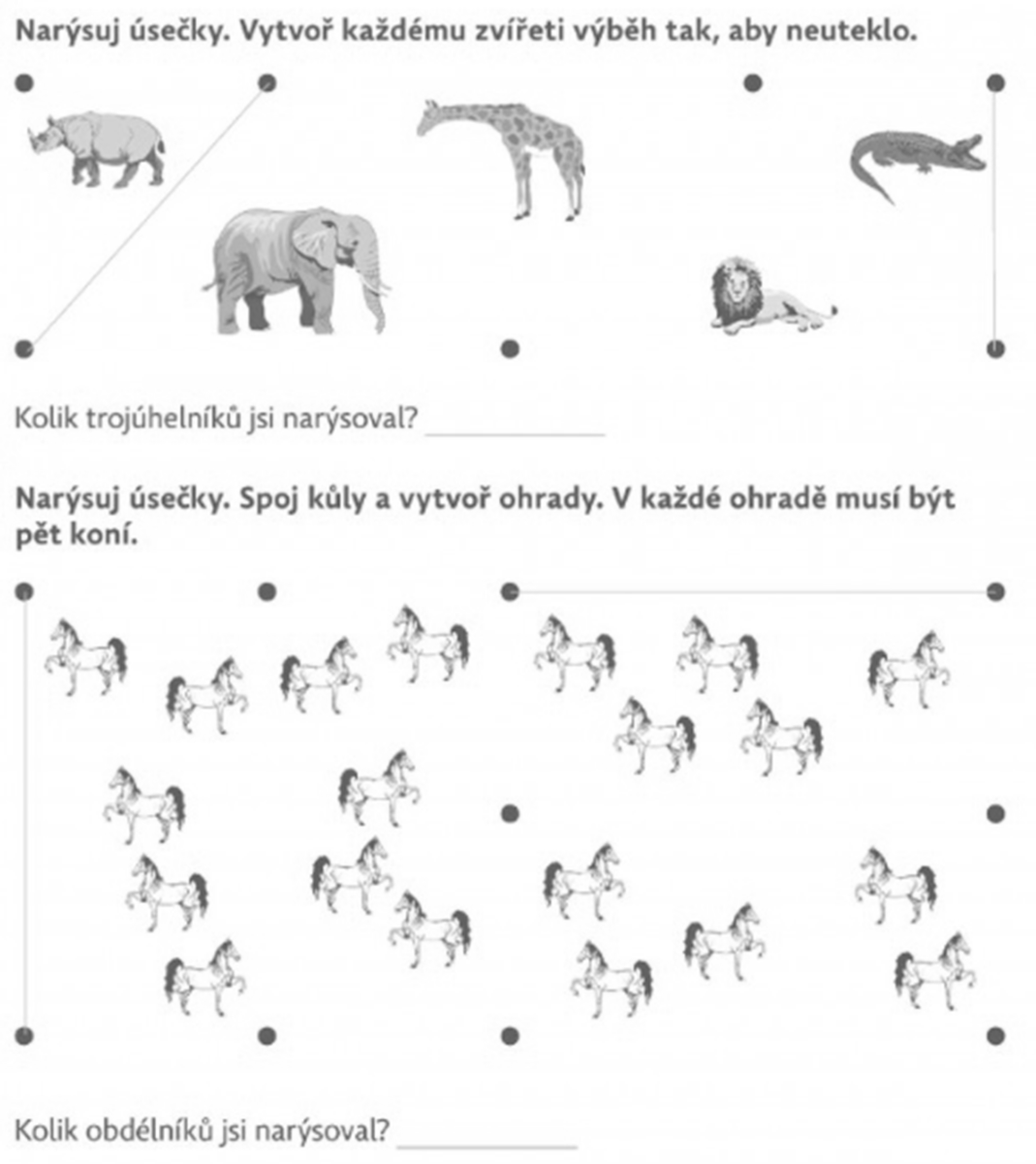 GEOMETRICKÉ OBRAZCESpočítej a zapiš počet: trojúhelníků            kruhů           čtverců           obdélníků        .